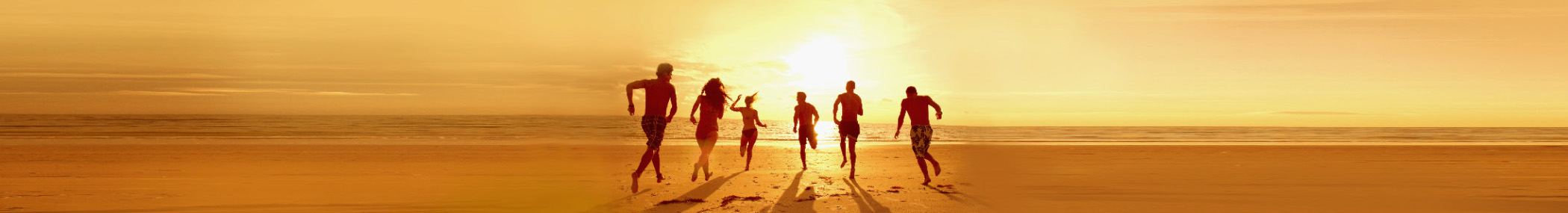 Packlista för sportlovetObs!Gör följande för att enkelt lägga till fler kategorier: 1. Klicka på valfritt kategorinamn och välj sedan Markera tabell på Tabellverktyg i fliken Layout. 2. På Start-fliken väljer du Kopiera. Tryck sedan på Ctrl+End för att gå till slutet av dokumentet. 3. Tryck Enter och välj sedan Klistra in på Start-fliken.KläderToalettartiklarViktiga dokumentMedicinska dokumentAccessoarer och tillbehörElektronikprylar